1234April Fool’s Day567891011Palm SundayFirst Day of PassoverGood Friday12131415161718Eater SundayLast Day of Passover19202122232425Earth DayNational Arbor Day 2627282930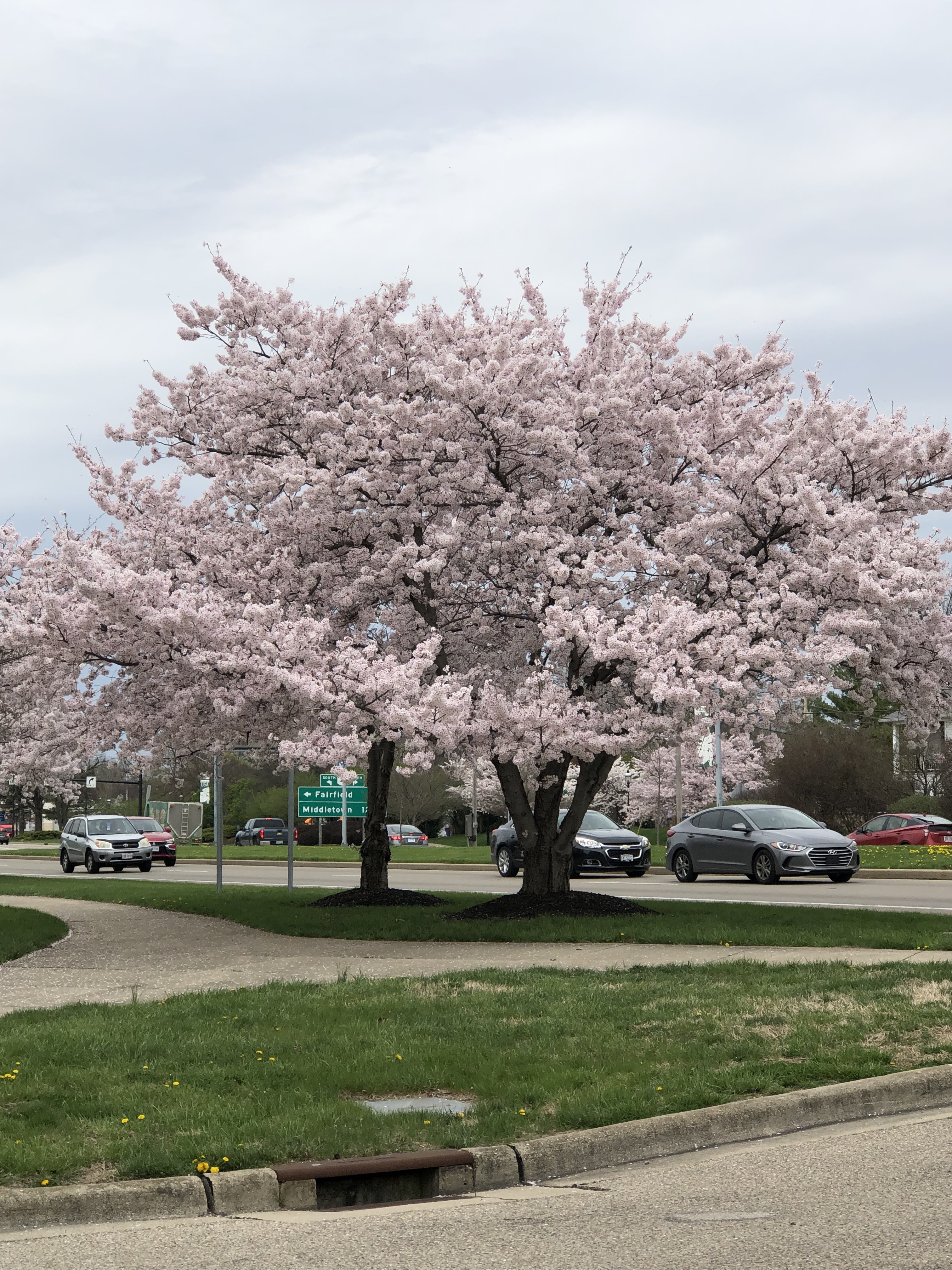 